TIÊU CHUẨN ĐỐI VỚI ẢNH CHÂN DUNG CỦA NGƯỜI LAO ĐỘNG ĐĂNG KÝ THAM GIA CHƯƠNG TRÌNH EPSTheo quy định của Cơ quan Phát triển nguồn nhân lực Hàn Quốc, ảnh chân dung được người lao động dán trên Đơn đăng ký dự thi tiếng Hàn sẽ được scan và sử dụng xuyên suốt quá trình tham gia Chương trình EPS. Đây là tiêu chí rất quan trọng, ảnh hưởng trực tiếp tới kết quả đánh giá hồ sơ và xin cấp visa của người lao động. Vì vậy, người lao động cần chuẩn bị ảnh và dán ảnh trên đơn theo đúng những tiêu chuẩn sau:  Ảnh được chụp trong vòng 03 tháng, phông trắng (đảm bảo độ sáng và không bị ngả màu), không viền, kích cỡ 3,5 cm x 4,5 cm, được chụp trực tiếp (không sử dụng ảnh scan), không qua chỉnh sửa bằng phần mềm, khi chụp ảnh người lao động mặc áo có màu khác với màu của phông và không được đeo kính; Dán ảnh vào đúng vị trí trên Đơn đăng ký dự thi, ảnh phải che hết các viền xung quanh của khung;Không để ảnh chân dung trên Đơn đăng ký bị lấm bẩn. 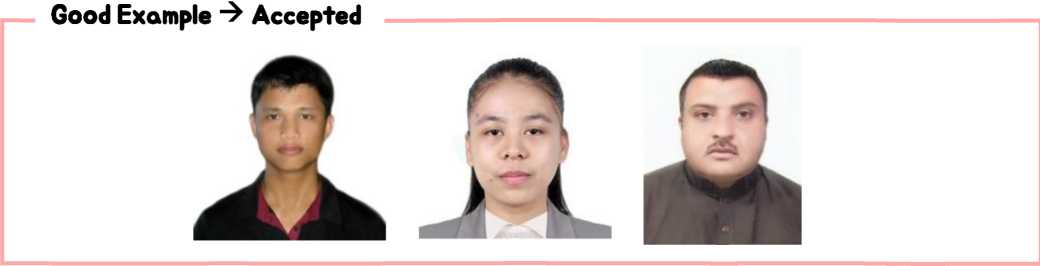 Ví dụ đối với ảnh đạt yêu cầu:Ví dụ đối với ảnh không đạt yêu cầu: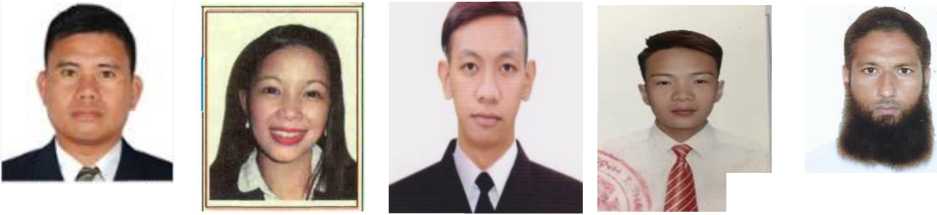 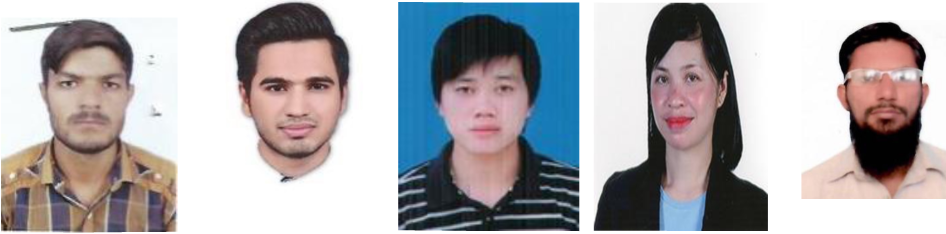 TIÊU CHUẨN ẢNH CHÂN DUNG ĐỐI VỚI NGƯỜI LAO ĐỘNG ĐĂNG KÝ THAM GIA CHƯƠNG TRÌNH EPSTheo quy định của Cơ quan Phát triển nguồn nhân lực Hàn Quốc, ảnh chân dung của người lao động tham gia Chương trình EPS phải đáp ứng đầy đủ những tiêu chuẩn sau:  Ảnh được chụp trong vòng 03 tháng, có phông màu trắng, không viền, kích cỡ 3,5 cm x 4,5 cm, được chụp trực tiếp (không sử dụng ảnh scan), không qua chỉnh sửa bằng phần mềm, khi chụp ảnh người lao động mặc áo có màu khác với màu của phông và không được đeo kính; Không để ảnh chân dung bị lấm bẩn. Lưu ý: Để phục vụ công tác tổng hợp và quét ảnh, đề nghị người lao động ghi rõ họ và tên, số báo danh đăng ký dự thi tiếng Hàn ở mặt sau của ảnh.Ví dụ đối với ảnh đạt yêu cầu:Ví dụ đối với ảnh không đạt yêu cầu:Ảnh không đúng kích cỡẢnh không che hết viền của khung, phông không đủ trắngẢnh không đầy đủ khuôn mặtẢnh bị đóng dấu, bị cắt ở gócMặc áo màu trắng Ảnh có vết bẩnMặc áo màu trắngẢnh có phông màu xanhẢnh bị chụp ở góc nghiêngĐeo kính khi chụp ảnh Ảnh không đúng kích cỡẢnh không che hết viền của khung, phông không đủ trắngẢnh không đầy đủ khuôn mặtẢnh bị đóng dấu, bị cắt ở gócMặc áo màu trắng Ảnh có vết bẩnMặc áo màu trắngẢnh có phông màu xanhẢnh bị chụp ở góc nghiêngĐeo kính khi chụp ảnh 